The Law Teacher Calls for Learning Resources ReviewersThe Law Teacher: The International Journal of Legal Education publishes reviews of resources, which relate to legal education across the globe. 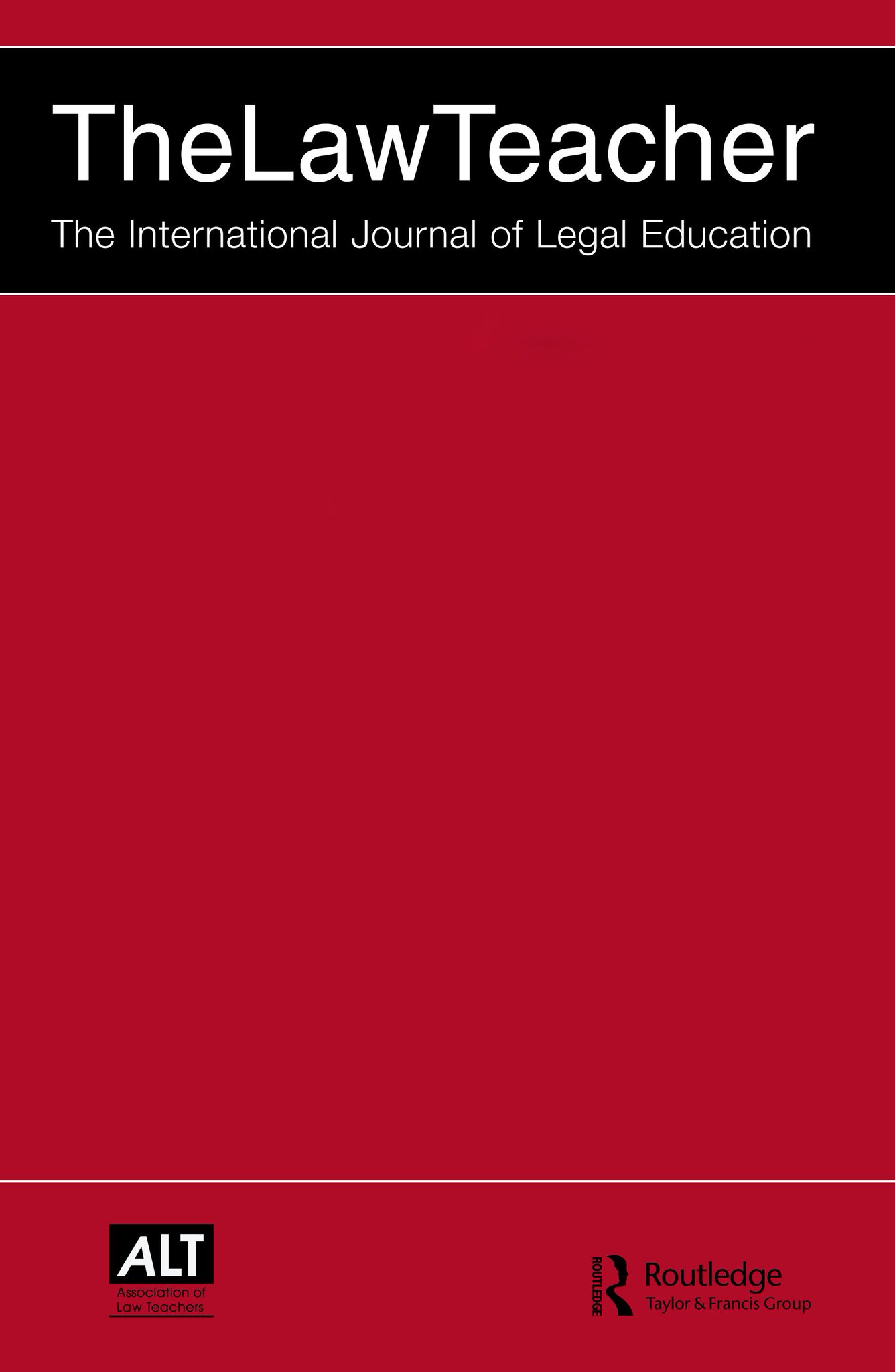 The published reviews keep readers informed about new learning resources including texts books, monographs, films and web-based resources. The Editorial Board particularly welcomes reviews from academics, students, graduate researchers, policy-makers and practitioners. Reviews of learning resources should ideally not exceed 1000 words. More detailed guidance on writing and submitting a learning resources review can be found by following this link: https://think.taylorandfrancis.com/the-law-teacher-call-for-learning-resources-reviewers/Want to be a learning resources reviewer?If you would like to be a learning resources reviewer for The Law Teacher, please contact the Learning Resources Reviews Editor, Ben Watersben.waters@canterbury.ac.uk providing:The title of the learning resources that you would like to review;Your timeline for writing the review;Your affiliation; andYour mailing address.Current Law Titles for Leading PublishersFor a list of current, all forthcoming and backlist titles separated by subcategory of series together with the full up to date catalogues, please go to the relevant websites. Listed below are some of the leading publishers of Law books with their website links for ease of access.If you happen to see a book which you would like to review, then please contact Ben Waters at: ben.waters@canterbury.ac.uk and he will obtain an inspection copy which he will then forward to you to keep (and review of course): Edward Elgarhttps://www.e-elgar.com/subject/academic-lawHart Publishing https://www.bloomsburyprofessional.com/hart/Cambridge University Presshttp://www.cambridge.org/gb/academic/subjects/law/Intersentia http://intersentia.com/Oxford University Presshttp://global.oup.com/ukhe/lawresources/LawListing/?cc=&lang=enPalgrave MacMillanhttps://www.macmillanihe.com/page/law/Pearsonhttp://catalogue.pearsoned.co.uk/educator/discipline/Law/91094442.pageRoutledgehttps://www.routledge.com/lawSweet & Maxwellhttp://www.sweetandmaxwell.co.uk/This is not of course not an exhaustive list of publishers. There are many international publishing houses, the websites for which you may like to visit.